COMISIONES CONJUNTASTERCERAS DE CÁMARA DE REPRESENTANTES Y SENADO DE LA REPÚBLICASESIÓN FORMAL VIRTUAL LEGISLATURA 2020 – 2021(Del 20 de julio de 2020 al 20 de junio de 2021)De la Sesión formal virtual del día sábado 31 de octubre de 2020HORA: 11:00 a.m.ILLAMADO A LISTA Y VERIFICACIÓN DEL QUÓRUMIIESTUDIO DISCUSIÓN Y VOTACIÓN EN PRIMER DEBATE DE LOS SIGUIENTES PROYECTOS DE LEY:PROYECTO DE LEY N°. 122 DE 2020 CÁMARA – 161 DE 2020 SENADO "POR LA CUAL SE “IMPULSA EL EMPRENDIMIENTO EN COLOMBIA Y SE DICTAN OTRAS DISPOSICIONES”.Autores: Ministro de Comercio Industria  y Turismo, doctor JOSÉ MANUEL RESTREPO ABONDANO, Honorables Representantes: CARLOS ALBERTO CUENCA CHAUX, ÓSCAR DARÍO PÉREZ PINEDA, ENRIQUE CABRALES BAQUERO, GABRIEL JAIME VALLEJO CHUJFI, CHRISTIAN MUNIR GARCÉS ALJURE, EDWIN ALBERTO VALDES RODRÍGUEZ, CHRISTIAN JOSÉ MORENO VILLAMIZAR, EDWIN GILBERTO BALLESTEROS ARCHILA, IRMA LUZ HERRERA RODRÍGUEZ, WADIT ALBERTO MANZUR IMBETT, JENNIFER KRISTIN ARIAS FALLA, Senadores de la República: FERNANDO NICOLÁS ARAUJO RUMIÉ, ALEJANDRO CORRALES ESCOBAR, LUIS FERNANDO VELASCO CHAVES, MARÍA DEL ROSARIO GUERRA  DE LA ESPRIELLA, MARÍA FERNANDA CABAL MOLINA, ANDRÉS GARCÍA ZUCARDI, JUAN CARLOS GARCÍA GÓMEZ, CARLOS EDUARDO GUEVARA VILLABÓN, EFRAÍN JOSÉ CEPEDA SARABIA, MANUEL VIRGUEZ PIRAQUIVE, DAVID ALEJANDRO BARGUK ASSIS, AYDEÉ LIZARAZO CUBILLOSCoordinadores: Honorables Representantes: CARLOS ALBERTO CARREÑO MARÍN, CHRISTIAN JOSÉ MORENO VILLAMIZAR, VÍCTOR MANUEL ORTÍZ JOYA, NIDIA MARCELA OSORIO SALGADO, ÓSCAR DARÍO PÉREZ PINEDA, JOSÉ GABRIEL AMAR SEPÚLVEDA, NÉSTOR LEONARDO RICO RICO.Ponentes: Honorables Representantes KELYN JOHANA GONZÁLEZ DUARTE, WADITH ALBERTO MANZUR IMBETT, EDWIN ALBERTO VALDÉS RODRÍGUEZ, SALIM VILLAMIL QUESSEP.Se encuentran radicadas dos ponencias así:PONENCIA POSITIVA Radicada el 17 de septiembre de 2020Suscrita por los Honorables Representantes IVÁN MARULANDA VÉLEZ, GUSTAVO BOLÍVAR MORENO.Publicación Ponencia Primer debate: Gaceta: 960 de 2020PONENCIA POSITIVA MAYORITARIARadicada el 21 de septiembre de 2020Suscrita por los Honorables Representantes, CARLOS ALBERTO CARREÑO MARÍN, CHRISTIAN JOSÉ MORENO VILLAMIZAR, VÍCTOR MANUEL ORTÍZ JOYA, NIDIA MARCELA OSORIO SALGADO, ÓSCAR DARÍO PÉREZ PINEDA, JOSÉ GABRIEL AMAR SEPÚLVEDA, NÉSTOR LEONARDO RICO RICO, KELYN JOHANA GONZÁLEZ DUARTE, WADITH ALBERTO MANZUR IMBETT, EDWIN ALBERTO VALDÉS RODRÍGUEZ, SALÍM VILLAMIL QUESSEP, Honorables Senadores de la República: CIRO ALEJANDRO RAMÍREZ CORTES, ANDRÉS CRISTO BUSTOS, ANDRÉS FELIPE GARCÍA ZUCCARDI, DAVID BARGUIL ASSIS, EMMA CLAUDIA CASTELLANOS, EDGAR ENRIQUE PALACIO MIZRAHI.Publicación Ponencia Primer debate Gaceta: 959 de 2020PROYECTO DE LEY N°. 284 DE 2020 CÁMARA – 333 DE 2020 SENADO "POR MEDIO DE LA CUAL SE DECLARA DE INTERÉS GENERAL LA ESTRATEGIA PARA LA INMUNIZACIÓN DE LA POBLACIÓN COLOMBIANA CONTRA EL COVID-19 Y LA LUCHA CONTRA CUALQUIER PANDEMIA Y SE CREA EL MECANISMO DE VACUNAS POR IMPUESTOS”.Autor: RICARDO FERRO LOZANOCoordinadores: Honorables Representantes: JHON JAIRO BERRÍO LÓPEZ, Honorable Senador FERNANDO NICOLÁS ARAUJO RUMIÉ.Ponente: Honorable Representante NUBIA LÓPEZ MORALES.Fecha de radicación de la Ponencia: 28 de octubre de 2020Publicación Ponencia Primer debate Gaceta: 1214 de 2020    IIILO QUE PROPONGAN LOS HONORABLES REPRESENTANTES A LA CÁMARA Y SENADORES DE LA REPÚBLICA.NÉSTOR LEONARDO RICO RICOPresidenteJOSÉ ALFREDO GNECCO ZULETA Vicepresidente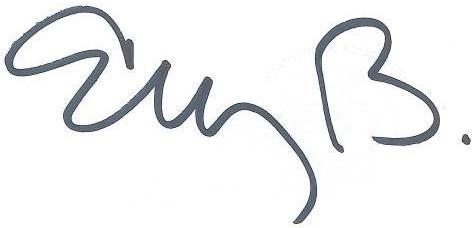 ELIZABETH MARTÍNEZ BARRERASecretaria GeneralRAFAEL OYOLA ORDOSGOITIASubsecretario